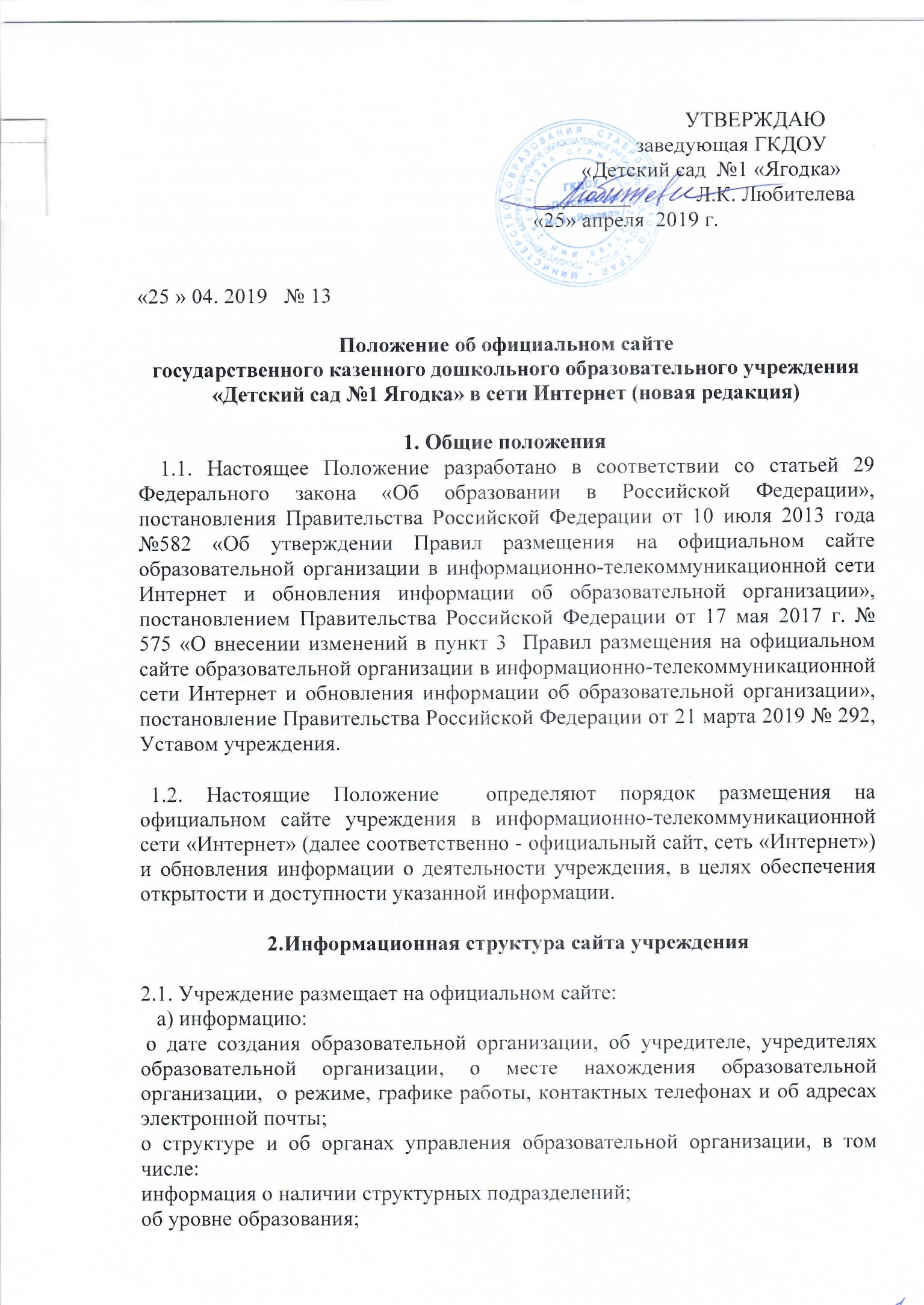 о формах обучения;о нормативном сроке обучения;об описании образовательной программы с приложением ее копии;об учебном плане с приложением его копии;об аннотации к рабочим программам с приложением копий; о календарном учебном графике с приложением его копии;о методических и об иных документах, разработанных образовательной организацией для обеспечения образовательного процесса;о реализуемой адаптированной образовательной программе; ;о численности обучающихсяо языках, на которых осуществляется образование (обучение);о федеральных государственных образовательных стандартах и об образовательных стандартах с приложением их копий (при наличии);о руководителе образовательной организации, его заместителях, руководителях филиалов образовательной организации (при их наличии), в том числе:фамилия, имя, отчество (при наличии) руководителя, его заместителей;должность руководителя, его заместителей;контактные телефоны; адрес электронной почты; о персональном составе педагогических работников с указанием уровня образования, квалификации и опыта работы, в том числе: фамилия, имя, отчество (при наличии) работника; занимаемая должность (должности); преподаваемые дисциплины; ученая степень (при наличии); ученое звание (при наличии); наименование направления подготовки и (или) специальности;данные о повышении квалификации и (или) профессиональной переподготовке (при наличии); общий стаж работы; стаж работы по специальности;о материально-техническом обеспечении образовательной деятельности, в том числе: наличии оборудованных групп, кабинетов, объектов для проведения практических занятий, объектов спорта, средств обучения и воспитания, в том числе приспособленных для использования инвалидами и лицами с ограниченными возможностями здоровья;обеспечения доступа в здание образовательной организации инвалидов и лиц с ограниченными возможностями здоровья;условия питания обучающихся, в том числе инвалидов и лиц с ограниченными возможностями здоровья;условия охраны здоровья обучающихся, в том числе инвалидов и лиц с ограниченными возможностями здоровья;доступ к информационным системам и информационно-телекоммуникационным сетям;наличие специальных технических средств обучения коллективного и индивидуального пользования для инвалидов и лиц с ограниченными возможностями здоровья;о поступлении финансовых и материальных средств и об их расходовании по итогам финансового года;б) копии:устава образовательной организации;лицензии на осуществление образовательной деятельности (с приложениями);плана финансово-хозяйственной деятельности, утвержденного в установленном законодательством Российской Федерации порядке, или бюджетной сметы образовательной организации;локальных нормативных актов, предусмотренных частью 2 статьи 30 Федерального закона "Об образовании в Российской Федерации", правил внутреннего распорядка обучающихся, правил внутреннего трудового распорядка и коллективного договора;отчет о результатах самообследования;документ о порядке оказания платных образовательных услуг; предписания органов, осуществляющих государственный контроль (надзор) в сфере образования, отчеты об исполнении таких предписаний; иную информацию, которая размещается, опубликовывается по решению образовательной организации и (или) размещение, опубликование которой являются обязательными в соответствии с законодательством Российской Федерации. 3. Порядок размещения и обновления информации на сайте.Учреждение обеспечивает координацию работ по информационному наполнению и обновлению сайта.        3.2.1.Проведение организационно-технических мероприятий по защите информации на сайте ОУ от несанкционированного доступа;       3.3.2.Разграничение доступа персонала и пользователей к ресурсам сайта и правам на изменение информации;       3.2.3.Размещение материалов на сайте ОУ;Содержание сайта формируется на основе информации, предоставляемой участниками образовательного процесса .Подготовка и размещение информационных материалов инвариантного блока сайта  регламентируется должностными обязанностями сотрудников учреждения.Список лиц, обеспечивающих создание и эксплуатацию официального сайта ОУ, перечень и объем обязательной предоставляемой информации и возникающих в связи с этим зон ответственности утверждается приказом руководителем.Сайт ОУ размещается по адресу:http://gousk1.narod.ru/ с обязательнымпредоставлением   информации    об   адресе   вышестоящему   органу   управлении образованием.Адрес сайта  и адрес электронной почты  отражаются на официальном бланке учреждения.При изменении Устава, локальных нормативных актов и распорядительных документов, образовательных программ обновление соответствующих разделов сайта учреждения производится не позднее 10 дней после утверждения указанных документов.4. Ответственность за обеспечение функционирования сайта.Ответственность за обеспечение функционирования сайта  возлагается на работника учреждения приказом заведующей.Обязанности работника, ответственного за функционирование сайта, включают организацию всех видов работ, обеспечивающих работоспособность сайта учреждения.     22.04. 2019